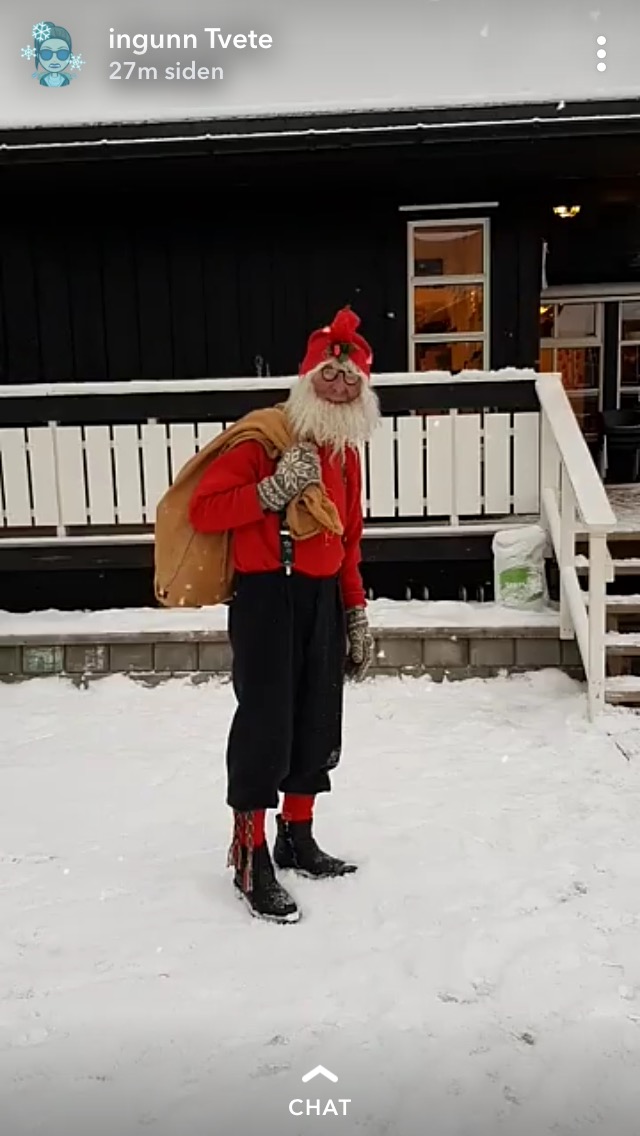 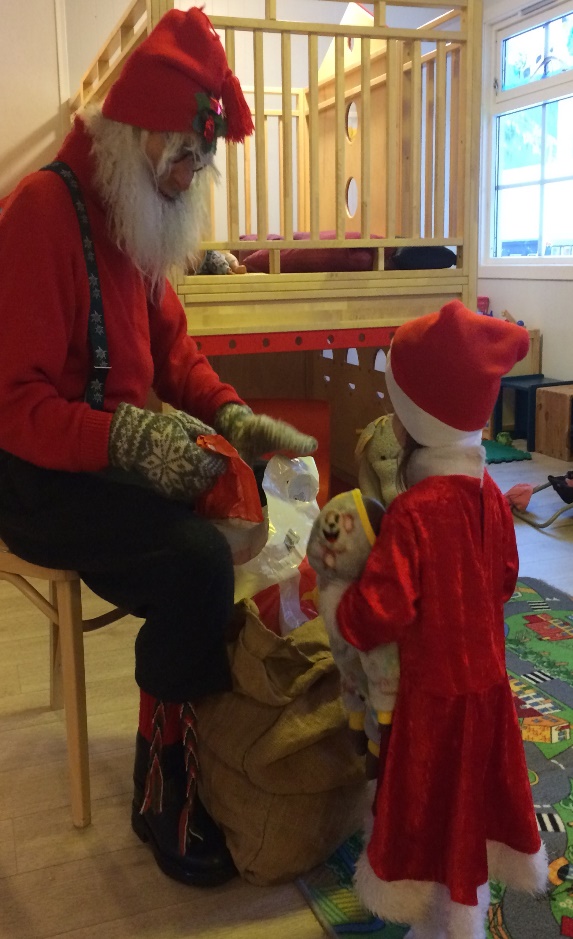 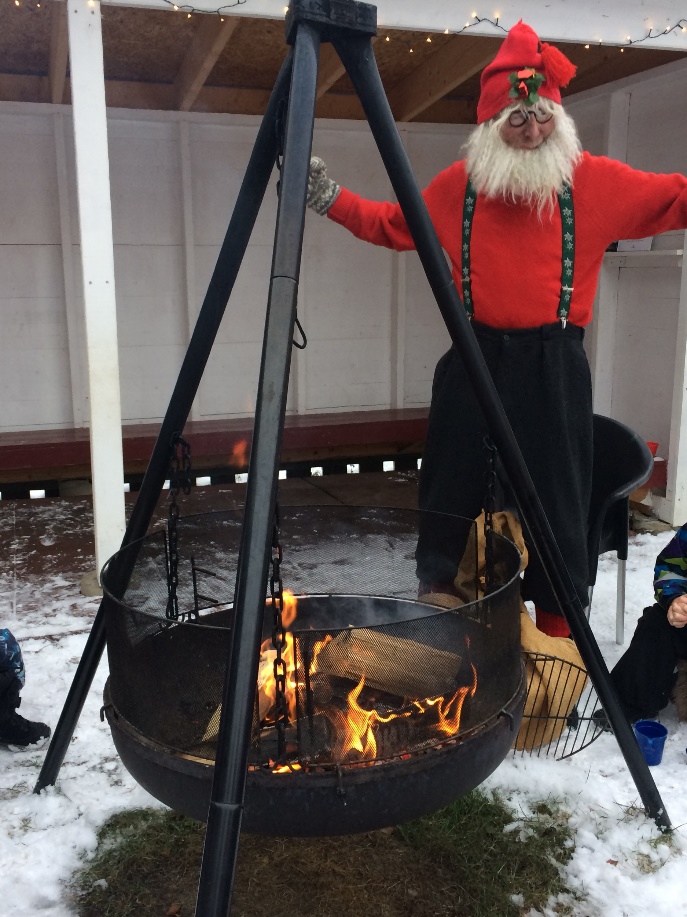 Stor stas på Smurfen i dag  Vi fikk besøk av selveste Fjøsnissen.Nissen fikk grøt ved bålpanna, barna sang og sannelig hadde han med pakke til alle barna.